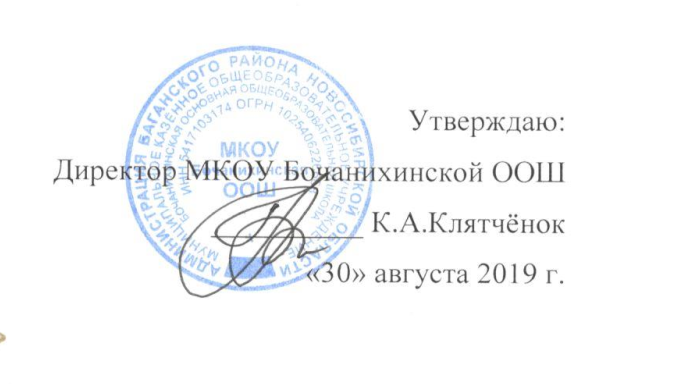 УЧЕБНЫЙ ПЛАН НАЧАЛЬНОГО ОБЩЕГО ОБРАЗОВАНИЯПояснительная запискаУчебный план образовательного учреждения разработан на основе следующих документов:Федерального закона от 29.12.2012 N 273-ФЗ "Об образовании в Российской Федерации";Федерального государственного образовательного стандарта начального общего образования (утвержден приказом Минобрнауки России от 6 октября 2009 г. № 373, зарегистрирован в Минюсте России 22 декабря 2009 г., регистрационный номер 17785);приказа Минобрнауки России от 26 ноября 2010 года № 1241 «О внесении изменений в федеральный государственный образовательный стандарт начального общего образования, утвержденный приказом Министерства образования и науки Российской Федерации от 6 октября 2009 г. № 373» (зарегистрирован в Минюсте России 4 февраля 2011 г., регистрационный номер 19707).приказа Министерства образования и науки РФ от 22.09.2011 № 2357 «О внесении изменений	в	федеральный	государственный образовательный стандарт начального	 общего образования, утвержденный приказом от 06.10.2009 № 373»;приказа Министерства образования и науки РФ от 18.12.2012 № 1060 «О внесении изменений	в федеральный	государственный образовательный стандарт начального	 общего образования, утвержденный приказом от 06.10.2009 № 373»;Письмо Минобрнауки России от 25.05.2015 № 08-761 «Об изучении предметных областей «ОРКСЭ» и «ОДНКН России»-Письмо Минобрнауки России от 31 марта 2015г № 08-431 «О направлении Регламента выбора модуля ОРКСЭ»-Приказа Министерства образования и науки Российской Федерации от 31.03.2014г. № 253 «Об утверждении федерального перечня учебников, рекомендуемых к использованию при реализации имеющих государственную аккредитацию образовательных программ начального общего, основного общего, среднего общего образования»;СанПиН 2.4.2. 2821 - 10 «Санитарно-эпидемиологические требования к условиям и организации обучения в общеобразовательных учреждениях» (утверждены постановлением Главного государственного санитарного врача Российской Федерации от 29 декабря 2010 г. № 189, зарегистрированным в Минюсте России 3 марта 2011 г., регистрационный номер 19993) с изменениями;Примерной основной образовательной программы начального общего образования (одобрена Федеральным учебно-методическим объединением по общему образованию Письмо Минобразования НСО от 10.09.2018г № 8925-03/25 «Об обязательном введении родного языка»ООП НОО Бочанихинской ООШБазисный учебный план для 1-4 классов ориентирован на 4-летний нормативный срок освоения государственных образовательных программ начального общего образования. Обучение осуществляется по 5-дневной учебной неделе в первую смену. Минимальная продолжительность учебного года: 1 класс- 33 недели, 2-4 классы- 34 учебных недель.Основная образовательная программа начального общего образования реализуется образовательным учреждением через учебный план и внеурочную деятельность.Реализация учебного плана на начальной ступени общего образования направлена на формирование базовых основ и фундамента всего последующего обучения, в том числе:учебной деятельности, как системы учебных и познавательных мотивов, умения принимать, сохранять, реализовывать учебные цели, умения планировать, контролировать и оценивать учебные действия и их результат;универсальных учебных действий;познавательной мотивации и интересов обучающихся, их готовности и способности к сотрудничеству и совместной деятельности ученика с учителем и одноклассниками, основы нравственного поведения, определяющего отношения личности с обществом и окружающими людьми.Обязательная часть учебного плана отражает содержание образования, которое обеспечивает решение важнейших целей современного начального образования:-формирование гражданской идентичности;- приобщение к общекультурным и национальным ценностям, информационным технологиям;формирование готовности к продолжению образования на последующих ступенях основного общего образования;формирование здорового образа жизни, элементарных правил поведения в экстремальных ситуациях;личностное развитие обучающегося в соответствии с его индивидуальностью.Учебный план фиксирует общий объем нагрузки, максимальный объём аудиторной нагрузки обучающихся, состав и структуру предметных областей, распределяет учебное время, отводимое на их освоение по классам и учебным предметам.Учебный план начальной школы учитывает специфику используемых в образовательном процессе учебников и учебных пособий по учебным предметам обязательной части учебного плана. Все используемые учебники и учебные пособия принадлежат к завершенным предметным линиям учебников и входят в федеральный перечень учебников, рекомендованных (допущенных) к использованию в образовательном процессе в образовательных учреждениях, реализующих образовательные программы общего образования и имеющих государственную аккредитацию (с учетом соответствующего учебного года).Обязательная часть  учебного плана определяет состав обязательных для изучения учебных предметов во всех имеющих государственную аккредитацию образовательных учреждениях, реализующих основную образовательную программу начального  общего  образования, и учебное время, отводимое на их изучение по классам (годам) обучения. Каждый учебный предмет в зависимости от предметного содержания и  способов организации учебной деятельности обучающихся раскрывает определённые возможности для формирования универсальных учебных действий.Часть, формируемая участниками         образовательных отношений, обеспечивает индивидуальные потребности   обучающихся. Выбор школьного компонента фиксируется протоколами родительских собраний и письменными заявлениями родителей.Обязательная часть учебного плана начального общего образования представлена следующими предметными областями:Русский язык и литературное чтение,Родной язык и литературное чтение на родном(русском ) языке,Иностранный язык(английский),Математика и информатика,Обществознание и естествознание (Окружающий мир), Основы религиозных культур и светской этики,Искусство,Технология,Физическая культура», каждая из которых направлена на решение основных задач реализации содержания учебных предметов, входящих в их состав.Предметная область «Русский язык и литературное чтение на родном языке» включает учебные предметы «Русский язык» и «Литературное чтение на родном языке». «Русский язык» ориентирован на овладение учащимися функциональной грамотностью, на формирование первоначальных представлений о единстве и многообразии языкового и культурного пространства России, на развитие диалогической и монологической устной и письменной речи, коммуникативных умений, нравственных и эстетических чувств, способностей к творческой деятельности. На преподавание предмета в 1-2 классах отводится 5 часов, в 3-4 классах отводится по 4 часа. «Литературное чтение» предусматривает овладение учащимися навыками грамотного беглого чтения, ознакомления с произведениями детской литературы и формирование умений работы с текстом. На преподавание предмета в 1-3 классах отводится по 4 часа, в 4 классе отводится 3 часа. Предметная область «Родной язык и литературное чтение на родном языке» включает учебные предметы «Родной язык (русский )» и «Литературное чтение на родном языке (русском)». Выбор языка осуществляется родителями (законными представителями) несовершеннолетних обучающихся. На изучение курса «Родной язык (русский)» выделено по 0,5 часа в 3-4 классах и «Литературное чтение на родном языке ( русском)» по 0,5 часа в 3-4 классах. Учебные предметы «Родной язык (русский )» и «Литературное чтение на родном языке (русском)» реализуются за счет часов из обязательной части учебного плана. Предметная область «Иностранный язык»   включает в себя предмет «Иностранный язык(английский)», изучается в 2-4 классах, на изучение отводится по 2 часа. Целью «Иностранного языка» является – овладение иностранным языком на функциональном уровне. Предметная область «Математика и информатика» включает учебный предмет «Математика». Предмет «Математика» предполагает формирование арифметических счѐтных навыков, ознакомление с основами геометрии, а также развитие математической речи, логического и алгоритмического мышления, воображения и отводится на данный предмет 4 часа в неделю в 1-4 классах. Предметная область «Обществознание и естествознание» представлена учебным предметом «Окружающий мир» (человек, природа, общество)», который является интегрированным и состоит из модулей естественнонаучной и социально-гуманитарной направленности, а также включает изучение основ безопасной жизнедеятельности. На преподавание предмета отводится 2 часа в неделю. Предметная область «Основы религиозной культуры и светской этики» представлена учебным предметом «Основы религиозной культуры и светской этики», который изучается в 4 классе в объеме 1 часа в неделю. Учебный предмет «Основы религиозных культур и светской этики» (ОРКСЭ) представлен модулями «Основы православной культуры», «Основы исламской культуры», «Основы буддийской культуры «,Основы иудейской культуры», «Основы мировых религиозных культур»,» Основы светской этики». Выбор модуля изучаемого в рамках курса ОРКСЭ, осуществлялся родителями (законными представителями) и учащимися. Выбор фиксируется протоколами родительских собраний и письменными заявлениями родителей.Предметная область «Искусство» представлена следующими учебными предметами: «Музыка» и «Изобразительное искусство» – на преподавание отводится по 1 часу в неделю. Предметная область «Технология» представлена учебным предметом «Технология» предусматривает овладение учащимися умениями самообслуживания, навыками ручных технологий обработки различных материалов. На преподавание предмета отводится 1 час в неделю. Предметная область «Физическая культура» представлена учебным предметом «Физическая культура», который ориентирован на укрепление здоровья школьников, выполнение спортивных нормативов, также в предмет включены уроки, направленные на формирование у школьников здорового образа жизни. В 1-х классах на изучение предмета отводится 2 часа из обязательной части и 1 часа из части, формируемой участниками образовательных отношений, изучается курс «Подвижные игры». Во 2-4 классах на изучение предмета в урочное время отводится по 2 часа и по 1 часу во внеурочное время за счет программы «Путь олимпийца».Перечень учебных предметов обязательной части УП соответствует ФГОС НОО и учебному плану начального общего образования. Часть учебного плана, формируемая участниками образовательного процесса, обеспечивает реализацию индивидуальных потребностей обучающихся. Время, отводимое на данную часть внутри максимально допустимой недельной нагрузки, используется на введение учебных курсов:В 1-х классах реализуется курс «Подвижные игры» с целью знакомства через игру с особенностями жизни разных народов, формирование уважительного отношения к их культуре и для увеличения двигательной активностиВо 2-х классах по 1 часу, а в 3- 4 классах по 0,5 часа отводится на изучение курса «Решение проектных задач»», направленный на формирование умений самостоятельно добывать новые знания, собирать необходимую информацию, выдвигать гипотезы, делать выводы и умозаключения.Курс «Информатика в играх и задачах» изучается в 3-4 классах из части, формируемой участниками образовательных отношений,  на изучение отводится по 0,5 часа, с целью развития логического и алгоритмического мышления обучающихся, безотметочная система оценивания Внеурочная деятельность организуется по направлениям развития личности (спортивнооздоровительное, духовно-нравственное, социальное, общеинтеллектуальное, общекультурное), в том числе через такие формы, как экскурсии, кружки,  соревнования.Для реализации внеурочной деятельности используются возможности школы.Обучение в первых классах в соответствии с СанПиН 2.4.2. 2821 - 10 организуется в первую смену при пятидневной неделе с максимально допустимой недельной нагрузкой в 21 академический час и дополнительными недельными каникулами в середине третьей четверти, во 2, 3,4 классах - пятидневная неделя с нагрузкой- 23 часа. Образовательная недельная нагрузка распределяется равномерно в течение учебной недели. Обучение первоклассников проводится без балльного оценивания знаний обучающихся и домашних заданий. Во 2 классе в первом полугодии также оценивание осуществляется без бального оценивания знаний обучающихся.В 1 -м классе  занятия в I полугодии проходят по  35 минут, с динамической паузой после 2 урока в 40 минут. Во втором полугодии  - по 40 минут каждый.Во 2-4 классах продолжительность урока- 45 минут. Продолжительность учебного года в 1 классе - 33 недели, во 2-4 классах-34 недели.Освоение образовательных программ обучающимися 1-4 классов сопровождается текущим контролем успеваемости и промежуточной аттестацией. 